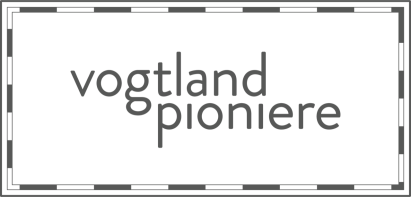 Titel „WIR! – Name des BÜndnisses - Verbundprojekt: Entwicklung von / Konzeption für XXXXXXXXX“

KURZTITEL:	XXXXVerbundpartner:	Name(n), AnsprechpartnerVerbundpartner:	Name(n), AnsprechpartnerVerbundkoordinator:	Name
Adresse LAUFZEIT geplant:		Monat/2019-Monat/2022Beantragte
FörderSumme:	xxx.xx Euro1 Einleitung1.1	Motivation Darstellung der Motivation zur Beschäftigung mit dem Thema, beispielsweise durch Beschreibung bisheriger Arbeiten zum Thema, der Entstehung der Projektidee und ihres Bottom up-Ansatzes1.2	(Stand der Technik / Stand der Wissenschaft)Beschreibung des technologischen bzw. nicht-technologischen Stands zum Vorhaben2	Gesamtziel des Vorhabens/ZusammenfassungBeschreibung des übergeordneten Gesamtziels des Vorhabens, Darstellung der innovativen Lösungsansätze (beispielsweise Lösungen für den Aufbau standardisierter, wirtschaftlicher Systeme bei der Materialentwicklung bei gleichzeitigem Spielraum für individuelle, objektbezogene Lösungen?), Angabe der (technischen) Zielparameter des Vorhabens sowie deren MessbarkeitStrategische Bedeutung des Vorhabens für das BündnisWie trägt das Vorhaben zur Umsetzung der Gesamtstrategie des Bündnisses bei? Welche zentralen, mit der Förderrichtlinie adressierten Handlungsfelder werden angesprochen?   4 Vorstellung der VerbundpartnerDarstellung der Qualifikation der Verbundpartner und der Arbeitsteilung  bei der Lösung der Aufgabestellung Arbeitsplan  mit  Meilensteinplanung Kompakte Darstellung des Arbeitsplan und Lösungsansatzes; Erläuterung der Notwendigkeit bei geplanten Investitionen und Unteraufträgen; Darstellung der Meilensteine und Abbruchkriterien (separate Tabelle) Die Angabe des kalkulierten Personalaufwandes sollte im Falle der pauschalierten Abrechnung in Stunden erfolgen (wie später auch im AZK erforderlich). Es empfiehlt sich, grundsätzlich einzelne AP auf 6 PM bzw. 840 Stunden zu begrenzen.Ergebnisverwertung und NachhaltigkeitWie trägt das Vorhaben zum innovationsgetriebenen Strukturwandel der Region bei? Wie sieht die (ggf. gemeinsame) Verwertungsstrategie für die Ergebnisse des (Verbund-)Projektes aus? Wer übernimmt welche nächsten innovatorischen Schritte zur erfolgreichen Umsetzung der Vorhabenergebnisse (z.B. Produktentwicklung); Zeithorizonte angeben (kurz-, mittel-, längerfristig)?Angaben zu anschließenden Umsetzungs- und Transferchancen (z.B. Marktpotenzial)Welche weiterführenden Maßnahmen sind bis 2025 geplant, um die Ergebnisse des Projektes nachhaltig in der Region zu verankern?Welche Öffentlichkeitsarbeit ist im Vogtland geplant?Projektkosten (bei Universitäten und Hochschulen mit Projektpauschale, bei Forschungseinrichtungen mit Overheadpauschale, bei Unternehmen mit Gemeinkosten/Gemeinkostenpauschale)* Bitte beachten, dass in die Gesamtkosten neben Personal, Aufträgen und Invest (AZA) /AfA (AZK) weitere Kosten einfließen können, z.B. Material, Reisekosten, die in dieser Übersicht nicht gesondert dargestellt werden müssen.Notwendigkeit der Förderung Kurze Darstellung der Risiken in Verbindung mit dem ForschungsvorhabenQuellenangaben Arbeitspaket (AP) 1: Name des ArbeitspaketesArbeitspaket (AP) 1: Name des ArbeitspaketesArbeitspaket (AP) 1: Name des ArbeitspaketesArbeitspaket (AP) 1: Name des ArbeitspaketesPartnerAP Nr.AP TitelPersonalA-GmbH1.1Anforderungsdefinition…560 hA-GmbH1.2Vorversuche / Recherche….840 hArbeitspaket (AP) 2 : Name des ArbeitspaketesArbeitspaket (AP) 2 : Name des ArbeitspaketesArbeitspaket (AP) 2 : Name des ArbeitspaketesArbeitspaket (AP) 2 : Name des ArbeitspaketesC-GmbH2.1Analyse von ……….560 hX-FE2.2Untersuchung von …………3 PMArbeitspaket (AP) 3 : Name des ArbeitspaketesArbeitspaket (AP) 3 : Name des ArbeitspaketesArbeitspaket (AP) 3 : Name des ArbeitspaketesArbeitspaket (AP) 3 : Name des ArbeitspaketesX-HS3.1Untersuchung von …………6 PMMeilensteinplanungMeilensteinplanungMeilensteinplanungMeilensteinZeitraumZielstellung / Abbruchkriterien12…Kosten/Ausgaben Gesamt*davon Personaldavon Aufträgedavon Invest bzw. AfAFörderquote FörderungA-GmbHB-GmbHC-Institution (Verein, Gebietskörperschaft…)X-ForschungseinrichtungSumme